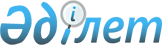 О внесении изменений в решение Хромтауского районного маслихата от 30 декабря 2021 года № 170 "Об утверждении бюджета Кызылсуского сельского округа на 2022-2024 годы"
					
			С истёкшим сроком
			
			
		
					Решение Хромтауского районного маслихата Актюбинской области от 8 сентября 2022 года № 261. Прекращено действие в связи с истечением срока
      РЕШИЛ:
      1. Внести в решение Хромтауского районного маслихата "Об утверждении бюджета Кызылсуского сельского округа на 2022-2024 годы" от 30 декабря 2021 года № 170 следующие изменения:
      пункт 1 изложить в новой редакции:
      "1. Утвердить бюджет Кызылсуского сельского округа на 2022-2024 годы согласно приложениям 1, 2, 3, в том числе на 2022 год в следующих объемах:
      1) доходы 65 706 тысяч тенге;
      налоговые поступления 3 600 тысяч тенге;
      неналоговые поступления 0 тенге;
      поступления трансфертов 62 106 тысяч тенге;
      2) затраты 66 706 тысяч тенге;
      3) чистое бюджетное кредитование 0 тенге;
      бюджетные кредиты 0 тенге;
      погашение бюджетных кредитов 0 тенге;
      4) сальдо по операциям с финансовыми активами 0 тенге;
      приобретение финансовых активов 0 тенге;
      поступление от продажи финансовых активов 0 тенге;
      5) дефицит (профицит) бюджета -1 000 тысяч тенге;
      6) финансирование дефицита (использование профицита) 
      бюджета 1 000 тысяч тенге;
      поступление займов 0 тенге; погашение займов 0 тенге;
      используемые остатки бюджетных средств 1 000 тысяч тенге.".
      2. Приложение 1 к указанному решению изложить в новой редакции согласно приложения к настоящему решению.
      3. Настоящее решение вводится в действие с 1 января 2022 года. Бюджет Кызылсуского сельского округа на 2022 год
					© 2012. РГП на ПХВ «Институт законодательства и правовой информации Республики Казахстан» Министерства юстиции Республики Казахстан
				
      Секретарь Хромтауского районного маслихата 

Д. Х. Мулдашев
Приложение к решению Хромтауского районного маслихата от 08 сентября 2022 года № 261Приложение 1 к решению Хромтауского районного маслихата № 170 от 30 декабря 2021 года
Категория
Категория
Категория
Категория
Сумма (тысяча тенге)
Класс
Класс
Класс
Сумма (тысяча тенге)
Подкласс
Подкласс
Сумма (тысяча тенге)
Наименование
Сумма (тысяча тенге)
1
2
3
4
5
I. Доходы
65 706
1
Налоговые поступления
3 600
04
Налоги на собственность
3 600
1
Налоги на имущество
100
3
Земельный налог
2 500
4
Налог на транспортные средства
1 000
4
Поступления трансфертов
62 106
02
Трансферты из вышестоящих органов государственного управления
62 106
3
Трансферты из районного (города областного значения) бюджета
62 106
Функциональная группа
Функциональная группа
Функциональная группа
Функциональная группа
Функциональная группа
Сумма (тысяча тенге)
Функциональная подгруппа
Функциональная подгруппа
Функциональная подгруппа
Функциональная подгруппа
Сумма (тысяча тенге)
Администратор бюджетных программ
Администратор бюджетных программ
Администратор бюджетных программ
Сумма (тысяча тенге)
Программа
Программа
Сумма (тысяча тенге)
Наименование
Сумма (тысяча тенге)
1
2
3
4
5
6
II. Затраты
66 706
01
Государственные услуги общего характера
23 627
1
Представительные, исполнительные и другие органы, выполняющие общие функции государственного управления
23 627
124
Аппарат акима района в городе, города районного значения, поселка, села, сельского округа
23 627
001
Услуги по обеспечению деятельности акима района в городе, города районного значения, поселка, села, сельского округа
23 627
07
Жилищно-коммунальное хозяйство
39 079
3
Благоустройство населенных пунктов
39 079
124
Аппарат акима района в городе, города районного значения, поселка, села, сельского округа
39 079
008
Освещение улиц населенных пунктов
2 760
009
Обеспечение санитарии населенных пунктов
2 000
011
Благоустройство и озеленение населенных пунктов
34 319
12
Транспорт и коммуникации
4 000
1
Автомобильный транспорт
4 000
124
Аппарат акима района в городе, города районного значения, поселка, села, сельского округа
4 000
013
Обеспечение функционирования автомобильных дорог в городах районного значения, селах, поселках, сельских округах
4 000
V. Дефицит (профицит) бюджета
-1 000
VI. Финансирование дефицита (использование профицита) бюджета
1 000
8
Используемые остатки бюджетных средств
1 000
01
Остатки средств бюджета
1 000
1
Свободные остатки бюджетных средств
1 000
01
Свободные остатки бюджетных средств
1 000